РОССИЙСКАЯ ФЕДЕРАЦИЯ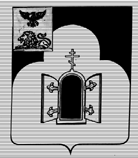 БЕЛГОРОДСКАЯ  ОБЛАСТЬМУНИЦИПАЛЬНЫЙ РАЙОН «ЧЕРНЯНСКИЙ РАЙОН»МУНИЦИПАЛЬНЫЙ СОВЕТ ЧЕРНЯНСКОГО РАЙОНА                                       Пятая                                             сессия третьего созываР Е Ш Е Н И Е30 января 2019 г.	                                                                                              № 63 О предложении кандидатуры для назначения на должность представителя Уполномоченного по правам человека в Белгородской области в муниципальном районе «Чернянский район» Белгородской областиВ соответствии с частью 4 статьи 15.1 закона Белгородской области от 10.03.2009 г. № 262 «Об Уполномоченном по правам человека в Белгородской области», руководствуясь постановлением Белгородской областной Думы от 26.05.2016 г. № П/8-3-6 «О назначении на должность Уполномоченного по правам человека в Белгородской области», в связи с прекращением полномочий представителя Уполномоченного по правам человека в Белгородской области в муниципальном районе «Чернянский район» Белгородской области, предложенного для назначения на должность решением Муниципального совета Чернянского района от 30.06.2016 г.                № 317,  Муниципальный совет Чернянского районарешил:1. Предложить Уполномоченному по правам человека в Белгородской области Панину Александру Григорьевичу для назначения на должность представителя Уполномоченного по правам человека в Белгородской области в муниципальном районе «Чернянский район» Белгородской области кандидатуру Верченко Надежды Михайловны. 2. Признать утратившим силу решение Муниципального совета Чернянского района от 30.06.2016 г. № 317 «О предложении кандидатуры для назначения на должность представителя Уполномоченного по правам человека в Белгородской области в муниципальном районе «Чернянский район» Белгородской области».3. Направить настоящее решение Уполномоченному по правам человека в Белгородской области Панину А.Г..4. Ввести в действие настоящее решение со дня его принятия.5. Разместить настоящее решение на официальном сайте органов местного самоуправления Чернянского района в сети Интернет в разделе «Муниципальный совет» (адрес сайта: http://www.admchern.ru).6. Контроль за выполнением настоящего решения возложить на постоянную комиссию Муниципального совета Чернянского района по законности, нормативной и правовой деятельности, вопросам местного самоуправления. Председатель Муниципального советаЧернянского района                                                                                М.В.Чуб